Husk at:udfylde samtlige rubrikkerlæse klubbens anvisningsreglementDet henstilles at indlevereren i egen interesse sørger for:at frimærkerne er hele, har fuld rand og ikke mangler takker,at mærkerne er rengjorte for gamle hængselrester etc.At mærker opsat med hængsler kan vendes uden besvær, og uden at mærkerne beskadiges herved,Alle fejl ved mærker skal være markeret og beskrevet af indsenderen.En gylden regel:Indsend aldrig materiale i en kvalitet, du ikke selv vil købe!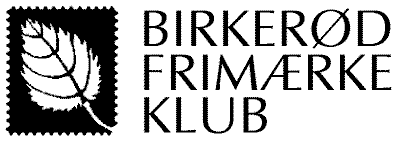 ANVISNINGSOMSLAG Indleverers navn                                                                        Indleverers løbenr. Land                                                         Årstal                       Værdi                       Farve         Brugt                        Ubrugt                      Postfrisk                   Brev                         Andet Evt. yderligere beskrivelse Katalog nr.                                                                                Katalog pris              Opråbspris                                          AFA                         Andet(rubrikkerne udfyldes af indlevereren)  Lot nr.: